Ссылки на исследования, статистику и прайс по актуальности проблемы представленного проектаhttps://uralpolit.ru/news/hmao/09-12-2021/249290 статистика дел по банкротствуhttps://fom.ru/bezopasnost-i-pravo/14115 https://fom.ru/bezopasnost-i-pravo/14115https://dpklms.magtu.ru/mod/book/tool/print/index.php?id=9727&chapterid=1222https://iz.ru/export/google/amp/604552правовая грамотностьhttp://advokatyhmao.com/files/docs_ap_hmao_ugra/2022/%D0%A0%D0%B5%D0%BA%D0%BE%D0%BC%D0%B5%D0%BD%D0%B4%D1%83%D0%B5%D0%BC%D1%8B%D0%B5%20%D0%BC%D0%B8%D0%BD.%20%D1%81%D1%82%D0%B0%D0%B2%D0%BA%D0%B8%20%D0%BE%D0%BF%D0%BB%D0%B0%D1%82%D1%8B%20%D0%BF%D0%BE%20%D0%A1%D0%BE%D0%B3%D0%BB%D0%B0%D1%88%D0%B5%D0%BD%D0%B8%D1%8F%D0%BC%20%D0%90%D0%9F%20%D0%A5%D0%9C%D0%90%D0%9E%20%D0%AE%D0%B3%D1%80%D1%8B%20%D1%81%202023%20%D0%B3%D0%BE%D0%B4%D0%B0.pdf минимальные цена на оказание юридических услуг 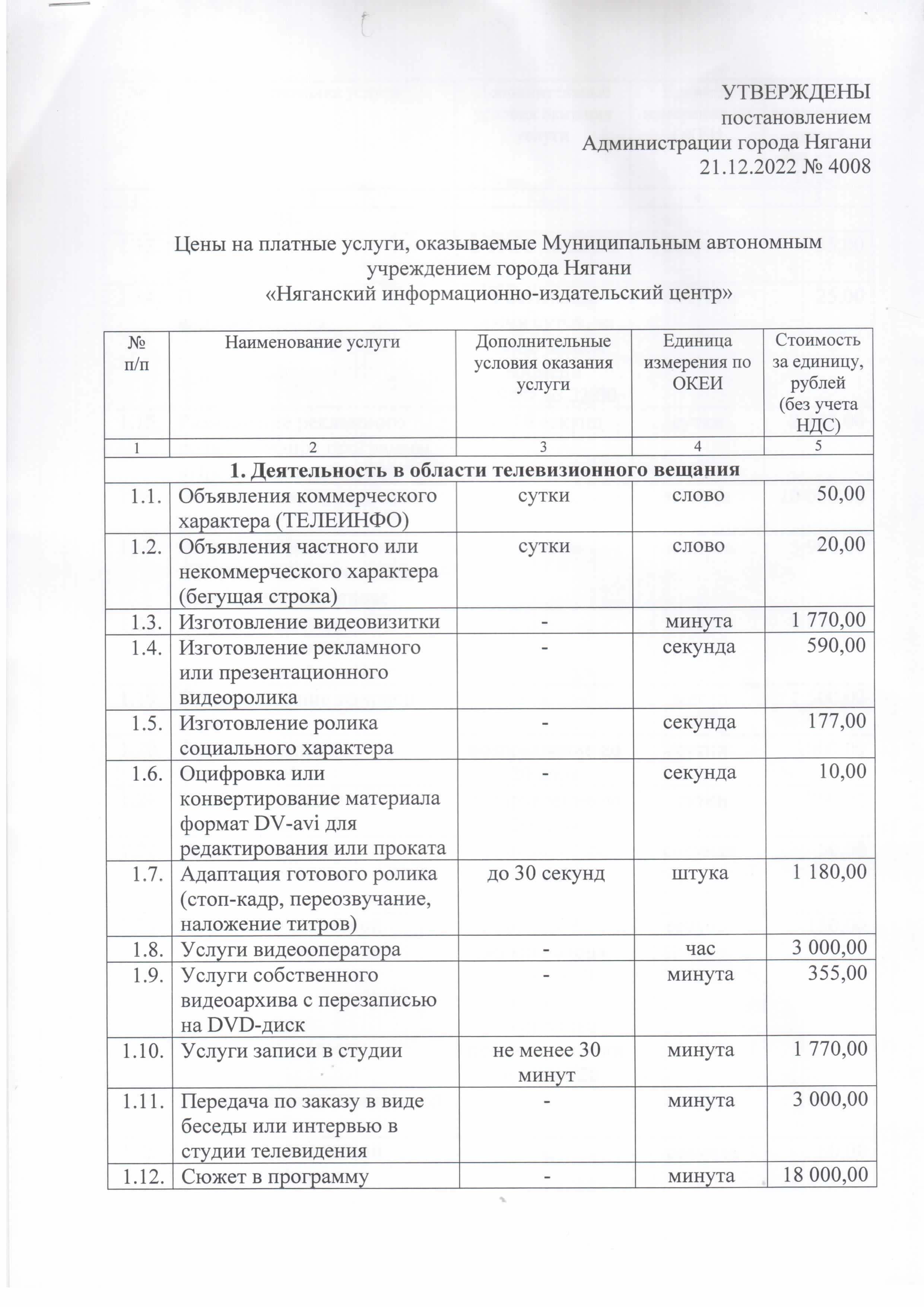 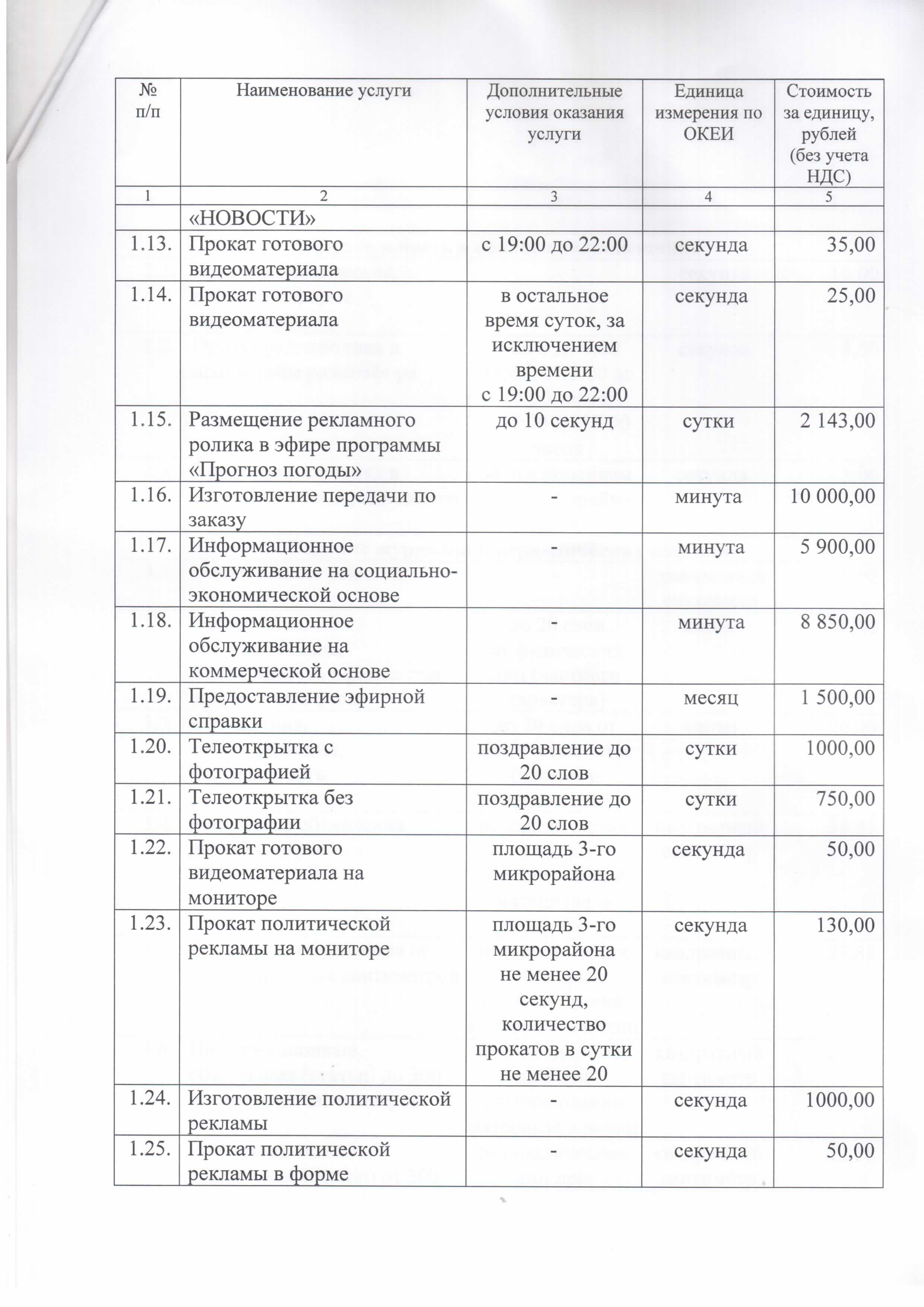 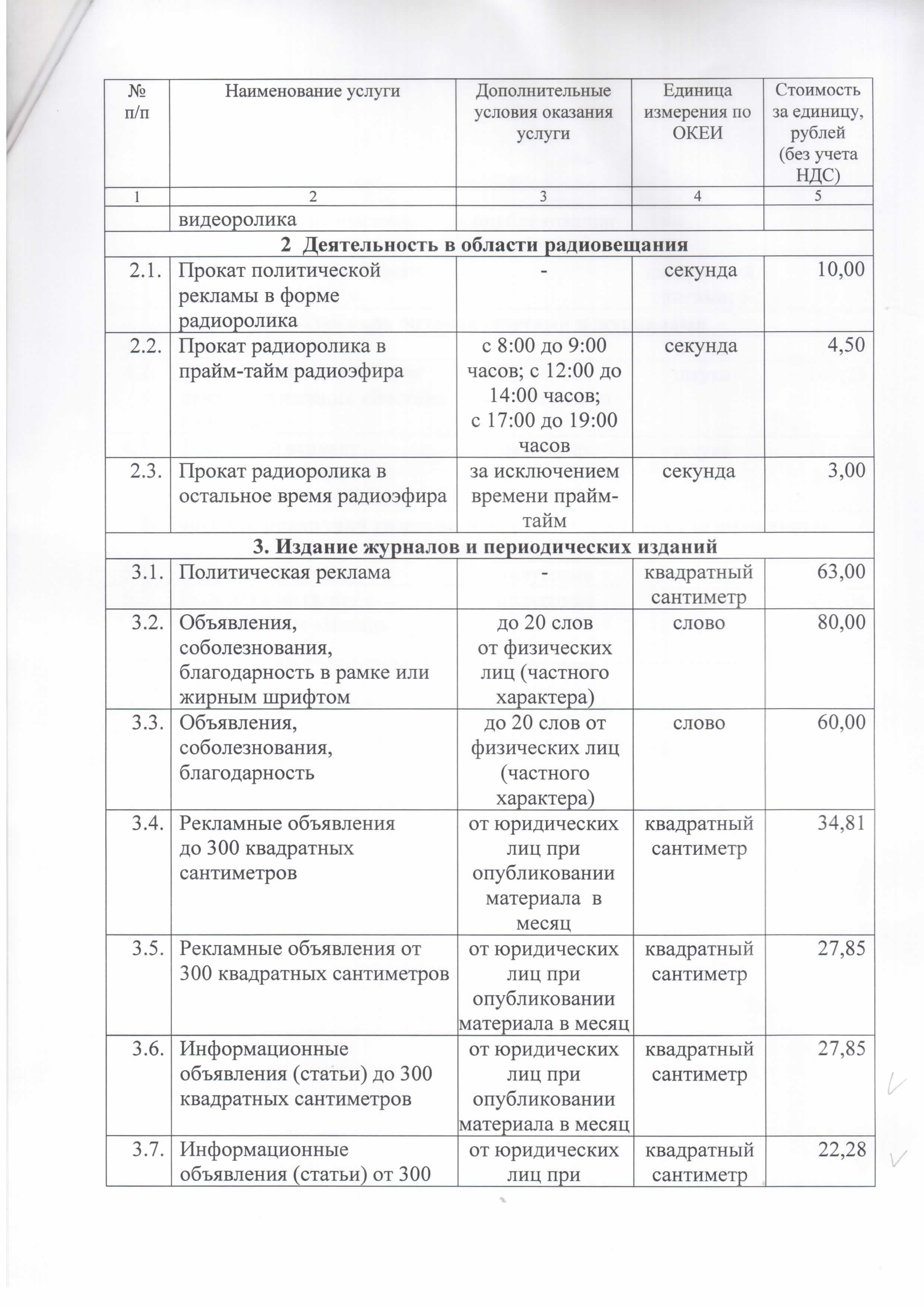 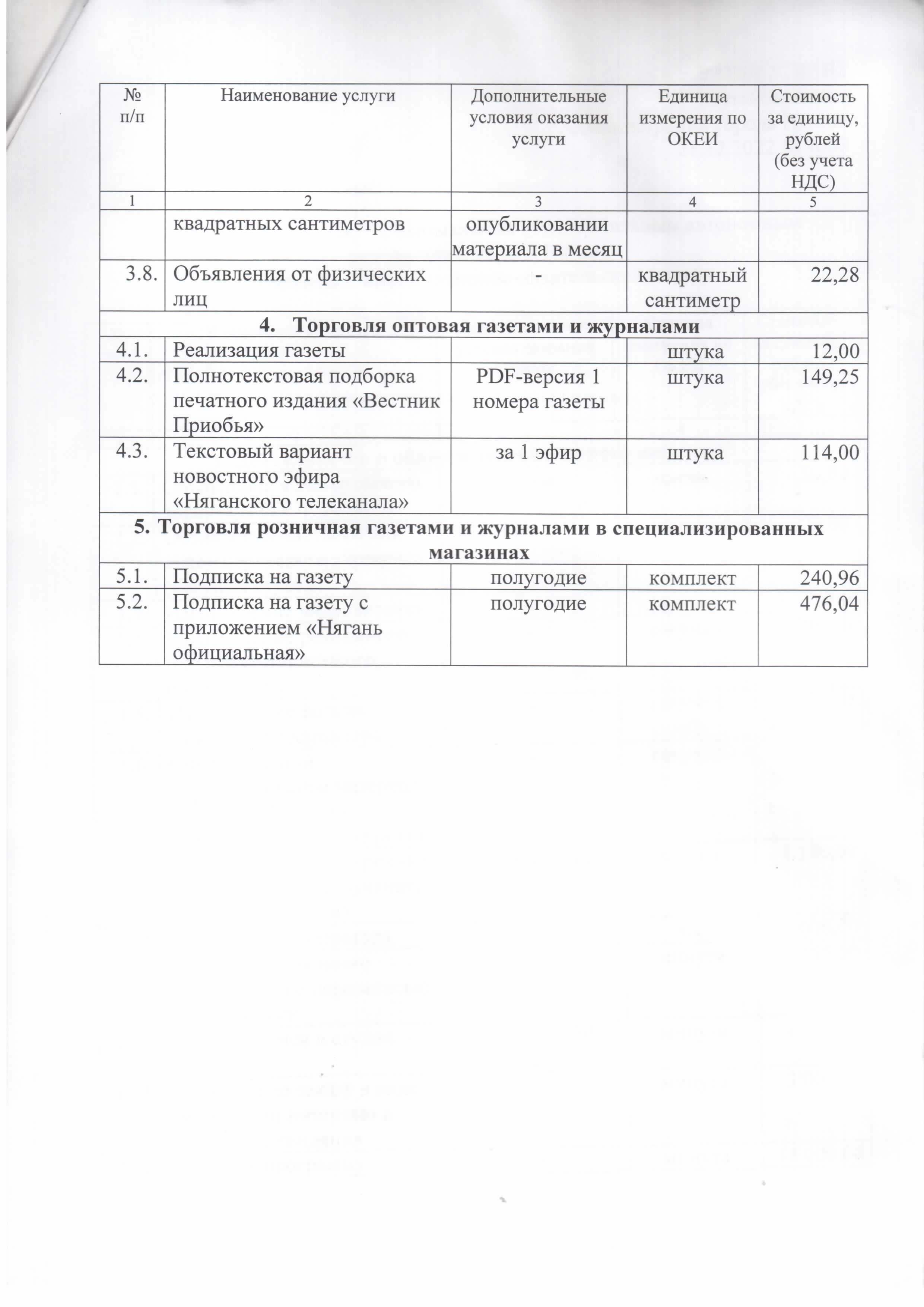 